TUGAS E-LEARNINGMENGGAMBAR TEKNIK(Tgl.17 Desember 2013)SOALBUATLAH DIATAS KERTAS KALKIR, DISERTAI DENGAN FORMAT GAMBAR.( waktu mengerjakan 1 hari)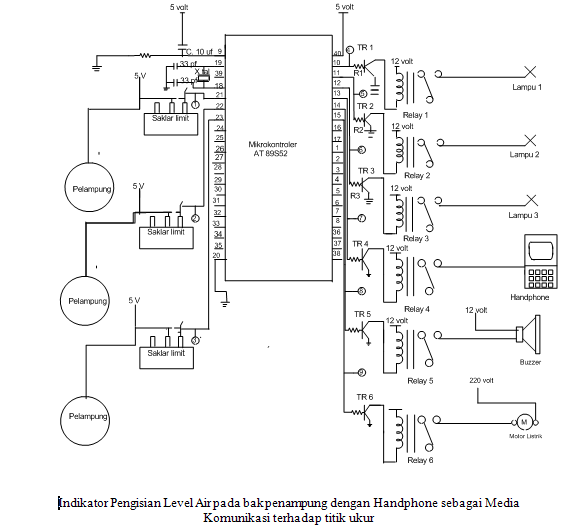 